Администрация муниципального образования «Город Астрахань»ПОСТАНОВЛЕНИЕ07 апреля 2017 года № 2017«О внесении изменений в постановление администрациимуниципального образования «Город Астрахань» от 22.12.2015 № 8923»В целях создания условий для приведения жилищного фонда в соответствие с санитарными, техническими и иными требованиями, обеспечивающими гражданам комфортные и безопасные условия проживания, повышения качества предоставления жилищно-коммунальных услуг, снижения уровня износа многоквартирных домов, в соответствии с Уставом муниципального образования «Город Астрахань», постановлением администрации муниципального образования «Город Астрахань» от 09.06.2015 № 3626 «Об утверждении Порядка разработки, утверждения, реализации и оценки эффективности муниципальных программ муниципального образования «Город Астрахань», с дополнениями и изменениями, внесенными постановлениями администрации муниципального образования «Город Астрахань» от 26.02.2016 № 1125, от 07.02.2017 № 752, распоряжением администрации муниципального образования «Город Астрахань» от 27.05.2015 № 607-р «Об утверждении Перечня муниципальных программ муниципального образования «Город Астрахань», с изменениями, внесенными распоряжениями администрации муниципального образования «Город Астрахань» от 21.03.2016 № 193-р, от 21.10.2016 № 1534-р, ПОСТАНОВЛЯЮ:1. Внести в постановление администрации муниципального образования «Город Астрахань» от 22.12.2015 № 8923 «Об утверждении муниципальной программы муниципального образования «Город Астрахань» «Жилищное строительство и содержание муниципального жилищного фонда муниципального образования «Город Астрахань», с изменениями, внесенными постановлениями администрации муниципального образования «Город Астрахань» от 29.03.2016 № 1970, от 12.05.2016 № 3102, от 13.05.2016 № 3156, от 12.07.2016 № 4591, от 30.11.2016 № 8214, от 23.12.2016 № 8757, следующие изменения:1.1. Изменения согласно приложению 1 к настоящему постановлению администрации муниципального образования «Город Астрахань».1.2. Приложение 1 «Перечень программных мероприятий, показателей (индикаторов) и результатов муниципальной программы муниципального образования «Город Астрахань» «Жилищное строительство и содержание муниципального жилищного фонда муниципального образования «Город Астрахань», приложение 2 «Распределение расходов на реализацию муниципальной программы муниципального образования «Город Астрахань» «Жилищное строительство и содержание муниципального жилищного фонда муниципального образования «Город Астрахань» к Программе признать утратившими силу.1.3. Прилагаемое к настоящему постановлению администрации муниципального образования «Город Астрахань» приложение 2 «Перечень программных мероприятий, показателей (индикаторов) и результатов муниципальной программы муниципального образования «Город Астрахань» «Жилищное строительство и содержание муниципального жилищного фонда муниципального образования «Город Астрахань» считать приложением 1 к муниципальной программе муниципального образования «Город Астрахань» «Жилищное строительство и содержание муниципального жилищного фонда муниципального образования «Город Астрахань».1.4. Прилагаемое к настоящему постановлению администрации муниципального образования «Город Астрахань» приложение 3 «Распределение расходов на реализацию муниципальной программы муниципального образования «Город Астрахань» «Жилищное строительство и содержание муниципального жилищного фонда муниципального образования «Город Астрахань» считать приложением 2 к муниципальной программе муниципального образования «Город Астрахань» «Жилищное строительство и содержание муниципального жилищного фонда муниципального образования «Город Астрахань».1.5. Прилагаемое к настоящему постановлению администрации муниципального образования «Город Астрахань» приложение 4 «Расчет показателей (индикаторов) муниципальной программы муниципального образования «Город Астрахань» «Жилищное строительство и содержание муниципального жилищного фонда муниципального образования «Город Астрахань» считать приложением 3 к муниципальной программе муниципального образования «Город Астрахань» «Жилищное строительство и содержание муниципального жилищного фонда муниципального образования «Город Астрахань».2. Управлению информационной политики администрации муниципального образования «Город Астрахань»: 2.1. Опубликовать настоящее постановление администрации муниципального образования «Город Астрахань» в средствах массовой информации.2.2. Разместить настоящее постановление администрации муниципального образования «Город Астрахань» на официальном сайте администрации муниципального образования «Город Астрахань».3. Управлению контроля и документооборота администрации муниципального образования «Город Астрахань»:3.1. Внести соответствующие изменения в поисково-справочную систему распорядительных документов администрации муниципального образования «Город Астрахань».3.2. Направить настоящее постановление администрации муниципального образования «Город Астрахань» в государственно-правовое управление администрации Губернатора Астраханской области для включения в регистр муниципальных нормативных правовых актов Астраханской области в установленный законом срок. 3.3. В течение 10 дней после дня принятия настоящего постановления администрации муниципального образования «Город Астрахань» направить его в прокуратуру города Астрахани для проведения антикоррупционной экспертизы и проверки на предмет законности.4. Настоящее постановление администрации муниципального образования «Город Астрахань» вступает в силу с момента его официального опубликования.5. Контроль за исполнением настоящего постановления администрации муниципального образования «Город Астрахань» возложить на начальника управления по капитальному строительству администрации муниципального образования «Город Астрахань».Глава администрации О.А. ПОЛУМОРДВИНОВПриложение 1 к постановлению администрациимуниципального образования «Город Астрахань»от 07.04.2017 № 2017Изменения, вносимые в постановление администрации муниципального образования «Город Астрахань» от 22.12.2015 № 8923«Об утверждении муниципальной программы муниципального образования «Город Астрахань» «Жилищное строительство и содержание муниципальногожилищного фонда муниципального образования «Город Астрахань»1. Пункт «Объемы и источники финансирования муниципальной программы (в том числе по подпрограммам)» паспорта муниципальной программы муниципального образования «Город Астрахань» «Жилищное строительство и содержание муниципального жилищного фонда муниципального образования «Город Астрахань» изложить в следующей редакции:2. Раздел 6 «Ресурсное обеспечение муниципальной программы» муниципальной программы муниципального образования «Город Астрахань» «Жилищное строительство и содержание муниципального жилищного фонда муниципального образования «Город Астрахань» изложить в следующей редакции:«Ресурсное обеспечение муниципальной программы.Общая сумма расходов на реализацию муниципальной программы составляет 662 450 877,58 руб. за счет средств бюджета муниципального образования «Город Астрахань», в том числе по годам:2016 - 95 906 773,34 руб. 2017 - 185 984 006,69 руб. 2018 - 155 733 210,15 руб. 2019 - 224 826 887,40 руб. Финансовые ресурсы Программы с распределением по годам и источникам финансирования указаны в приложении 2 к муниципальной программе.».3. Раздел 8 «Сведения об ответственном исполнителе, соисполнителях муниципальной программы (подпрограммы), организация управления муниципальной программой и контроль за ходом ее реализации» муниципальной программы муниципального образования «Город Астрахань» «Жилищное строительство и содержание муниципального жилищного фонда муниципального образования «Город Астрахань» изложить в следующей редакции:«Раздел 8 «Сведения об ответственном исполнителе, соисполнителях муниципальной программы (подпрограммы), организация управления муниципальной программой и контроль за ходом ее реализации.Ответственный исполнитель Программы - управление по капитальному строительству администрации муниципального образования «Город Астрахань».Ответственный исполнитель осуществляет контроль за реализацией Программы, а именно:- ведет сбор и систематизацию статистической и аналитической информации о реализации программных мероприятий, ведет учет и осуществляет хранение документов, касающихся муниципальной программы;- проводит оценку достигнутых целей и эффективности реализации муниципальной программы;- готовит и направляет в финансово-казначейское управление администрации МО «Город Астрахань» и управление экономики администрации МО «Город Астрахань» отчеты о ходе реализации муниципальной программы по итогам:• 1 квартала - до 15 числа месяца, следующего за отчетным периодом; • полугодия - до 15-го числа месяца, следующего за отчетным периодом, по установленным формам согласно приложениям 4 и 5 к Порядку разработки, утверждения, реализации и оценки эффективности муниципальных программ МО «Город Астрахань»;• 9 месяцев - до 15 числа месяца, следующего за отчетным периодом;• года - до 15 февраля года, следующего за отчетным годом;- на основании отчета об оценки эффективности реализации муниципальной программы представляет в финансово-казначейское управление администрации МО «Город Астрахань» и управление экономики администрации МО «Город Астрахань» предложения о перераспределении финансовых ресурсов между програм­мными мероприятиями, изменении сроков выполнения мероприятий и корректировке их перечня.Соисполнители муниципальной программы (участники):- управление по строительству, архитектуре и градостроительству администрации муниципального образования «Город Астрахань»;- управление по коммунальному хозяйству и благоустройству администрации муниципального образования «Город Астрахань»;- МБУ г. Астрахани «Архитектура»;- администрация Трусовского района МО «Город Астрахань»;- администрация Советского района МО «Город Астрахань»;- администрация Ленинского района МО «Город Астрахань»;- администрация Кировского района МО «Город Астрахань».Соисполнители муниципальной программы готовят отчет о реализации подпрограммы и представляют их в управление по капитальному строительству администрации муниципального образования «Город Астрахань» по итогам:- 1 квартала - до 5-го числа месяца, следующего за отчетным периодом;- полугодия - до 5-го числа месяца, следующего за отчетным периодом, по установленным формам согласно приложениям 4 и 5 к Порядку разработки, утверждения, реализации и оценки эффективности муниципальных программ МО «Город Астрахань»;- 9 месяцев - до 5-го числа месяца, следующего за отчетным периодом;- года - до 5 февраля года, следующего за отчетным годом. Ответственный исполнитель контролирует выполнение программных мероприятий, выявляет их отклонение от поставленных целей, устанавливает причины и принимает меры по устранению отклонений.Контроль за ходом реализации муниципальной программы осуществляет ответственный исполнитель.».4. Абзац 2 раздела 9 «Оценка эффективности реализации муниципальной программы» муниципальной программы муниципального образования «Город Астрахань» «Жилищное строительство и содержание муниципального жилищного фонда муниципального образования «Город Астрахань» изложить в следующей редакции:«Критерии оценки эффективности реализации муниципальной программы:1) уровень освоения финансовых средств на реализацию муниципальной программы;2) уровень достижения запланированных значений показателей (индикаторов).».5. Пункт 3 раздела 9 «Оценка эффективности реализации муниципальной программы» муниципальной программы муниципального образования «Город Астрахань» «Жилищное строительство и содержание муниципального жилищного фонда муниципального образования «Город Астрахань» изложить в следующей редакции:«3. Общая эффективность реализации муниципальной программы в целом рассчитывается по формуле: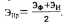 По результатам оценки эффективности реализации муниципальной программы могут быть сделаны следующие выводы:1) муниципальная программа реализуется эффективно, если значение показателя ЭПр составляет 90% и более;2) муниципальная программа реализуется с умеренной эффективностью, если значение показателя ЭПр составляет от 80% и до 90%;3) муниципальная программа реализуется неэффективно, если значение показателя ЭПр составляет менее 80%.».6. Пункт «Объемы и источники финансирования подпрограммы муниципальной программы» паспорта подпрограммы 1 «Приведение эксплуатационных характеристик муниципального жилищного фонда на территории города Астрахани в соответствие с требованиями государственных стандартов, норм и правил» муниципальной программы муниципального образования «Город Астрахань» «Жилищное строительство и содержание муниципального жилищного фонда муниципального образования «Город Астрахань» изложить в следующей редакции:7. В пункте «Ожидаемые конечные результаты реализации подпрограммы муниципальной программы» паспорта подпрограммы 1 «Приведение эксплуатационных характеристик муниципального жилищного фонда на территории города Астрахани в соответствие с требованиями государственных стандартов, норм и правил» муниципальной программы муниципального образования «Город Астрахань» «Жилищное строительство и содержание муниципального жилищного фонда муниципального образования «Город Астрахань» слова «38 457,64» заменить словами «38 606,83».8. В разделе 3 «Цели, задачи и показатели (индикаторы) достижения целей и решения задач, описание основных ожидаемых конечных результатов Подпрограммы 1» подпрограммы 1 «Приведение эксплуатационных характеристик муниципального жилищного фонда на территории города Астрахани в соответствие с требованиями государственных стандартов, норм и правил» муниципальной программы муниципального образования «Город Астрахань» «Жилищное строительство и содержание муниципального жилищного фонда муниципального образования «Город Астрахань» слова «38 457,64» заменить словами «38 606,83».Объемы и источники финансирования муниципальной программы (в том числе по подпрограммам)Общий объем средств, направляемых на реализацию мероприятий Программы, составляет 662 450 877,58 руб. за счет средств бюджета муниципального образования «Город Астрахань» (далее - местный бюджет), в том числе по годам:2016 - 95 906 773,34 руб. 2017 - 185 984 006,69 руб. 2018 - 155 733 210,15 руб. 2019 - 224 826 887,40 руб. В том числе по подпрограммам:Финансирование основного мероприятия 1 «Обеспечение оплаты взносов на капитальный ремонт общего имущества в многоквартирных домах за помещения, находящиеся в муниципальной собственности» составляет 115 568 000,00 руб., в том числе по годам:2016 - 25 892 000,00 руб. 2017 - 25 892 000,00 руб. 2018 - 31 892 000,00 руб. 2019 - 31 892 000,00 руб. Финансирование основного мероприятия 2 «Содержание муниципального жилищного фонда» составляет 15 775 098,10 руб., в том числе по годам:2016 - 4 432 113,10 руб. 2017 - 3 113 679,00 руб. 2018 - 4 114 653,00 руб. 2019 - 4 114 653,00 руб. Финансирование основного мероприятия 3 «Развитие коммунальной инфраструктуры» составляет 13 992 369,00 руб., в том числе по годам:2017 - 4 664 123,00 руб. 2018 - 4 664 123,00 руб. 2019 - 4 664 123,00 руб. Объем финансирования Подпрограммы 1 «Приведение эксплуатационных характеристик муниципального жилищного фонда на территории города Астрахани в соответствие с требованиями государственных стандартов, норм и правил» составляет 388 718 561,70 руб., в том числе по годам:2016 - 17 717 094,46 руб. 2017 - 129 654 921,69 руб. 2018 - 88 126 434,15 руб. 2019 - 153 220 111,40 руб. Объем финансирования ведомственной целевой программы «Капитальное строительство и реконструкция объектов собственности муниципального образования «Город Астрахань» составляет 36 535 073,08 руб., в том числе по годам:2016 - 36 535 073,08 руб. Объем финансирования Подпрограммы 2 «Капитальное строительство и реконструкция объектов собственности муниципального образования «Город Астрахань» составляет 47 723 283,00 руб., в том числе по годам:2017 - 11 723 283,00 руб. 2018 - 16 000 000,00 руб. 2019 - 20 000 000,00 руб. Объем финансирования ведомственной целевой программы «Реализация Генерального плана развития города Астрахани» составляет 33 202 492,70 руб., в том числе по годам:2016 - 11 330 492,70 руб. 2017 - 10 936 000,00 руб. 2018 - 10 936 000,00 руб. Объем финансирования Подпрограммы 3 «Реализация Генерального плана развития города Астрахани» составляет 10 936 000,00 руб., в том числе по годам:2019 - 10 936 000,00 руб. Объемы и источники финансирования подпрограммы муниципальной программыОбъем финансирования Подпрограммы 1 составляет 388 718 561,70 руб. за счет средств бюджета муниципального образования «Город Астрахань» (далее - местный бюджет), из них по годам:2016 - 17 717 094,46 руб. 2017 - 129 654 921,69 руб. 2018 - 88 126 434,15 руб. 2019 - 153 220 111,40 руб. 